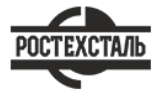 ГОСТ 17349-79Пайка. Классификация способовСтатус: действующийВведен в действие: 1981-01-01Подготовлен предприятием ООО «Ростехсталь» - федеральным поставщиком металлопрокатаСайт www.rostechstal.ru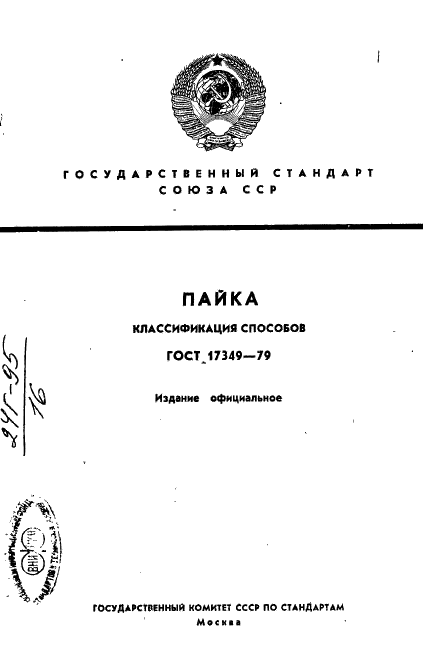 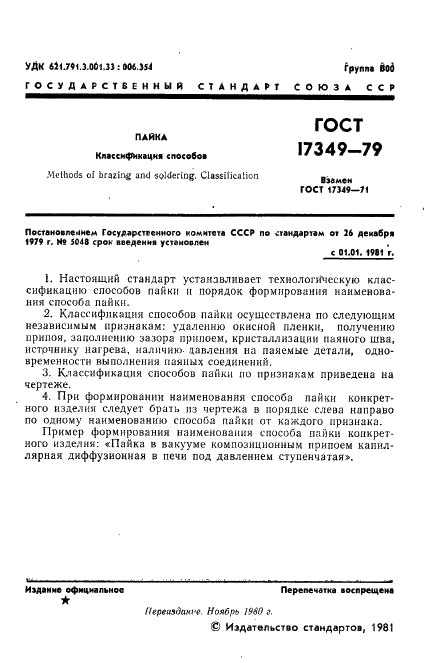 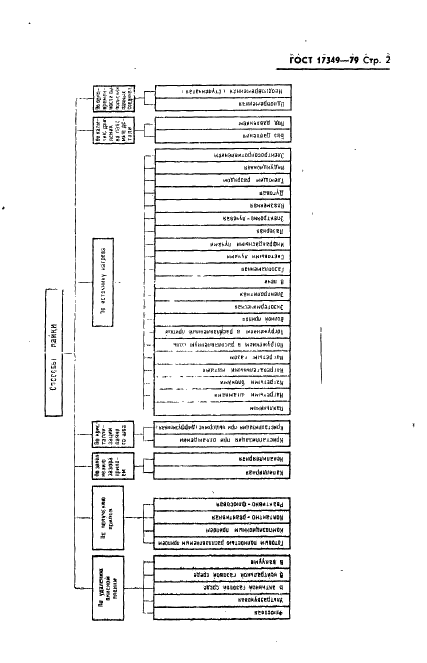 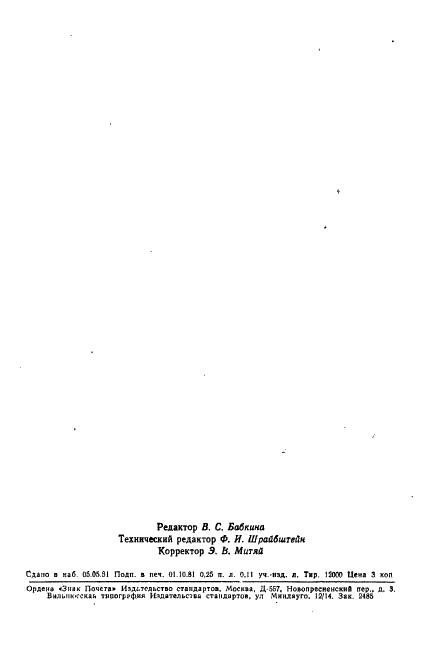 